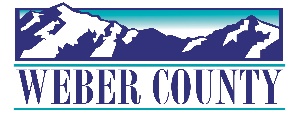 PUBLIC NOTICE is hereby given that the Board of Commissioners of Weber County, Utah will hold a regular commission meeting in the Commission Chambers at 2380 Washington Blvd., Ogden, Utah, on Tuesday, March 14, 2023, commencing at 10:00 a.m. This meeting is also available by Zoom: link- Join Zoom Meetinghttps://us06web.zoom.us/j/85260293450?pwd=eGpvYjRKKzNSb0p5L1NXemlLdEwvZz09Meeting ID: 852 6029 3450Passcode: 503230The agenda for the meeting consists of the following:Welcome - Commissioner FroererPledge of Allegiance – Chad Meyerhoffer      Invocation – Craig Brandt      Thought of the Day- Commissioner Bolos      Agenda Related Public Comments - (Comments will be taken for items listed on the agenda-              please limit comments to 3 minutes).      Consent Items	Request for approval of warrants #7486-7537, #474980-475146 and #250 in the amount of $2,092,032.43.2.	Request for approval of purchase orders in the amount of $136,011.09.3.	Summary of Warrants and Purchase Orders.4.	Request for approval of ACH payment to US Bank in the amount of $264,816.43.5.	Request for approval of ACH payment to Zions Bank in the amount of $48,498.56.6.	Request for approval of minutes for the meeting held on March 7, 2023.7.	Request for approval of new business licenses. 8.	Request from the Weber County Division of Solid Waste Management for approval to surplus heavy equipment. 9.	Request for approval of Change Order #1 to the contract by and between Weber County and Leon Poulsen Construction Company- 7500 West Improvement Project.10.	Request for approval to sell surplus property identified as part of Parcel #17-092-0016.11.	Request for approval of a Memorandum of Understanding with Ogden City for a donation of $200,000 for the Ogden Canyon Trail project.12.	Request for approval of renewal of an agreement by and between Weber County and North Ogden City for services provided by the Weber County Surveyor's Office.      Action ItemsRequest from the Recreation, Arts, Museums & Parks Board for approval of 2023 RAMP grant recommendations.Presenter: Lacy Richards/Shelly HalacyRequest for approval of a resolution of the County Commissioners of Weber County appointing a member to the Weber County Veteran’s Advisory Committee.Presenter: Kristy BinghamRequest for approval of a resolution of the County Commissioners of Weber County approving the 2022 Municipal Wastewater Planning Program Annual Report.Presenter: Chad MeyerhofferRequest for approval of a contract by and between Weber County and Rock Hard Excavating, LLC to run a sewer line from Hazy Acres Sewer Lift Station to the sewer line in Taylor Landing.Presenter: Chad MeyerhofferRequest for approval of a contract by and between Weber County and American Chariot Racing for the 2023 World Chariot Races to be held at the Golden Spike Event Center. Presenter: Duncan OlsenRequest for approval of a contract by and between Weber County and Pictometry International Corp. dba EagleView for aerial photography to assist Weber County in the five-year review of physical characteristics required by Utah law.Presenter: John UlibarriRequest for approval of a Memorandum of Understanding by and between Weber County and Ogden City for the Weber County Assessor's Office to classify building permits received from Ogden City as protected records under GRAMA.Presenter: John UlibarriPublic HearingRequest for a motion to adjourn the public meeting and convene a public hearing. Public hearing to consider and/or take action on a requested rezone, including a rezoning ordinance and zoning development agreement contract, to rezone property from A-1 to RE-15 on approximately 14.93 acres, located at approximately 4175 W 1400 S, Ogden, ZMA 2022-05.         Presenter: Steve BurtonPublic Comments (please limit comments to 3 minutes)-Request for a motion to adjourn the public hearing and reconvene the public meeting. Action on public hearing- H2-	Request for approval of a rezone- including a rezoning ordinance and zoning development agreement contract, to rezone property from A-1 to RE-15 on approximately 14.93 acres, located at approximately 4175 W 1400 S, Ogden, ZMA 2022-05.Commissioner Comments- Adjourn-CERTIFICATE OF POSTINGThe undersigned duly appointed Executive Coordinator in the County Commission Office does hereby certify that the above notice and agenda were posted as required by law this 10th day of March, 2023.						_________________________________________												Shelly Halacy In compliance with the Americans with Disabilities Act, persons needing auxiliary services for these meetings should call the Weber County Commission Office at 801-399-8405 at least 24 hours prior to the meeting. Information on items presented can be found by clicking highlighted words at the end of the item.   